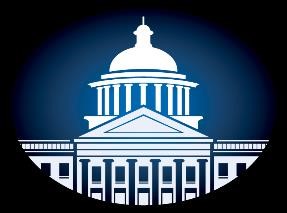 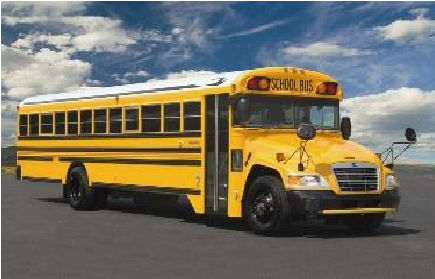 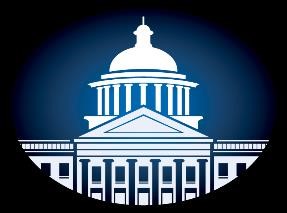 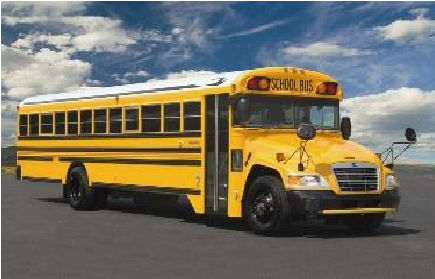 Department:	Transportation Department	Compensation:	$7.25Duration:	June 1, 2020- June 26, 2020 	Number of Vacancies:	2 Time Requirements:	Part TimeDUTIESTHE DUTIES INCLUDE BUT ARE NOT LIMITED TO:Repairs gas and Diesel engines.Repairs and exchanges transmissions.Repairs and exchanges differentials. Inspects buses.Repairs Electrical and Ignition system.Changes Oil, filter, and chassis lubrication. Other duties as assigned.QUALIFICATIONSMust be able to read and understand all written materials, work orders, and shop manuals.Must be able to  complete all paper work pertaining to job.Must be able to use and understand Digital Multi-meter.Must be able to read and understand a Wiring Schematic. Must be willing and physically able to perform any and all duties assigned while on duty.Will be expected to achieve and maintain average production of peers.Must have a minimum 3.2 GPAPay ScheduleYou will get paid at the end of the Internship. 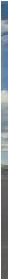 